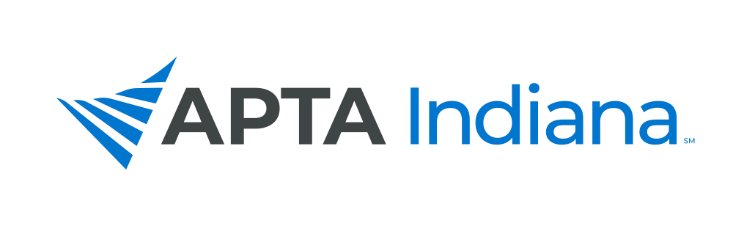 2020 ANNUAL REPORTBoard/Committee/SIG Position: Student Assembly Board of Directors Core Ambassador for IndianaName: Morgan D. Benjamin, SPTINCLUDE ADDITIONAL INFORMATION NOT RELATED TO THE STRATEGIC PLAN HERE1.2.3.4.5.APTA INDIANA STRATEGIC PLAN UPDATE FOR TRACKING SHEETAPTA INDIANA STRATEGIC PLAN UPDATE FOR TRACKING SHEETGOAL & STRATEGY #UPDATEGoal #1: Advocacy. Objective #3:  Strengthen the grassroots participation by engaging our members in legislative effortsBy hosting the virtual National Advocacy Dinner (NAD) in August 2020, I reached out to approximately 60 PT and PTA students from across the state. We discussed legislation in general as well as how to become more involved by using the APTA Action App, writing congressmen on hot-topic issues, and donating to the PAC. Goal #2: Education. Objective #3:  Execute community awareness campaign within 2 years  Strategy #7: Core Ambassadors reach students to become involved: Educate on impact they can have on future of our profession.  This was done through the NAD as well as the APTA Indiana Student Conclave 2019, during which I gave a speech on student engagement and hosted a table to discuss engagement one-on-one with students. I also have created a student liaison to the core ambassador program in order to involve at least one student from each PT and PTA program in the state. So far, I have 7 out of 11 programs involved.